ПРОЕКТ от _____________2021 года                                                                                №______Об утверждении Административного регламента по предоставлению на территории городского округа город Шахунья Нижегородской области государственной услуги «Предоставление информации об организации общедоступного и бесплатного дошкольного, начального общего, основного общего, среднего общего образования, а также дополнительного образования в образовательных организациях, расположенных на территории городского округа город Шахунья Нижегородской области» В соответствии с Федеральным законом от 27.07.2010 № 210-ФЗ «Об организации предоставления государственных и муниципальных услуг», Федеральным  законом  от 29 декабря 2012 года  № 273-ФЗ "Об образовании в Российской Федерации", Постановление Правительства РФ от 16 мая 2011 года №  373"О разработке и утверждении административных регламентов исполнения государственных функций и административных регламентов предоставления государственных услуг" в целях повышения качества исполнения и доступности муниципальных услуг администрация городского округа город Шахунья  п о с т а н о в л я е т:1. Утвердить прилагаемый административный регламент предоставления муниципальной услуги «Предоставление информации об организации общедоступного и бесплатного дошкольного, начального общего, основного общего, среднего общего образования, а также дополнительного образования в образовательных организациях, расположенных на территории городского округа город Шахунья Нижегородской области».2. Начальнику общего отдела администрации городского округа город Шахунья Нижегородской области обеспечить размещение настоящего постановления в установленном порядке на официальном сайте администрации городского округа город Шахунья Нижегородской области.3. Настоящее постановление вступает в силу со дня его подписания.4. Со дня вступления в силу настоящего постановления признать утратившим силу:- постановление администрации городского округа город Шахунья Нижегородской области от 24.12.2018 № 1711 «Об утверждении административного регламента предоставления на территории городского округа город Шахунья Нижегородской области муниципальной услуги «Предоставление информации об организации общедоступного и бесплатного дошкольного, начального общего, основного общего, среднего (полного) общего образования, а также дополнительного образования в образовательных организациях, расположенных на территории  городского округа город Шахунья Нижегородской области»;-  постановление администрации городского округа город Шахунья от 19.06.2019 № 677 «О внесении в изменений в постановление администрации городского округа город Шахунья Нижегородской области от 24 декабря 2018 года №1711 «Об утверждении административного регламента предоставления муниципальной услуги «Предоставление информации об организации общедоступного и бесплатного дошкольного, начального общего, основного общего, среднего общего образования, а также дополнительного образования в образовательных организациях, расположенных на территории городского округа город Шахунья Нижегородской области»  внести прилагаемые изменения.5. Контроль за исполнением настоящего постановления возложить на первого заместителя главы администрации городского округа город Шахунья Нижегородской области А.Д. Серова.Глава местного самоуправления городского округа город Шахунья                                                              Р.В. КошелевСогласовано:Начальник управления образования                                                 А.Г. БагерянИ.о начальника юридического отдела                                             Е.А. ПрытоваВыслано: Общий отд. - 4 экз., Упр. обр. – 1 экз.,Е.Е. Порунова(8 83152) 2-60-46	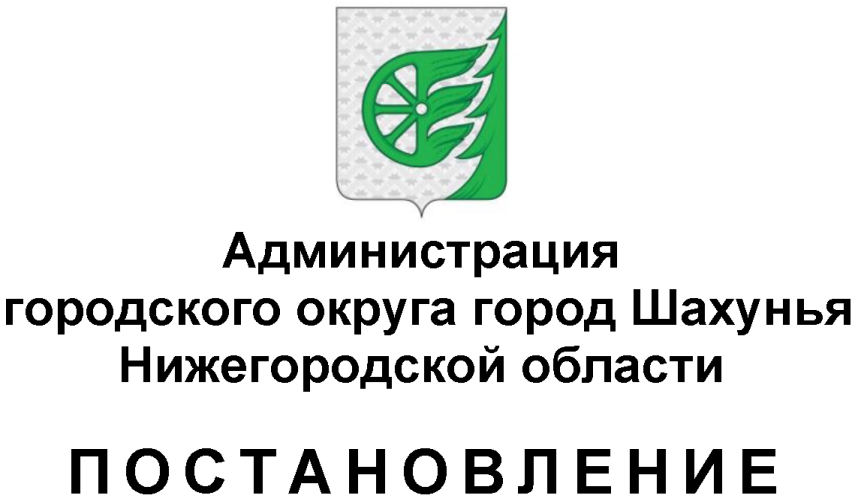 